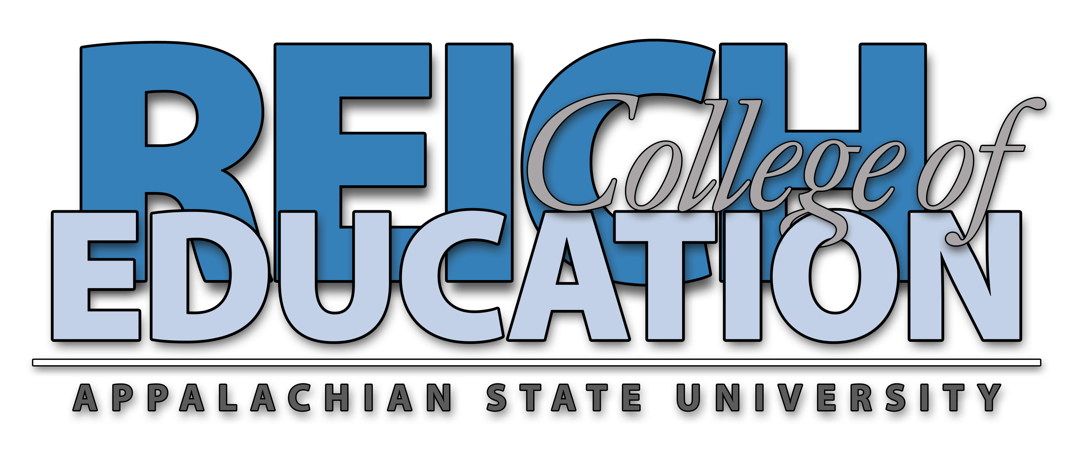 Add-on Program Fall 13 to Fall 14 for SCHOOL ADMINISTRATOR – PRINCIPALAdvising Guide for GLO (GRTC) with DPI code 012 and ASU Major Code 473A______________________________________________    ______________________________________   ___473A________			Candidate Name					      BIN	                                Major Code 												Total              24The advisor in consultation with the student will indicate which of the courses below are required, and, if any are waived, the advisor will indicate the course used to substitute for the requirement as well as semester taken grade and institution at which the course was taken.  The candidate and Advisor will sign the proposed Plan of Study.  The program director will co-sign the plan making it the contract between the advisor and the student.  Upon completion of the program, the advisor will forward this document, with the Chair’s endorsement, to the administrative assistant along with other documents required for processing.  Other documents required include the NC-DPI forms V and A, an official transcript, and check, money order, or credit card authorization._________________________________________________________________   __________________		             Candidate    					 Date_________________________________________________________________   __________________		             Advisor    					 Date_________________________________________________________________   _________________        Program Coordinator confirms accuracy of the Plan of Study   		 Date_________________________________________________________________   _________________        Chair signature confirms that the add-on program is complete    		DateR-RequiredW-waived*SemesterTakenGrade inCourseInstitutionCourse numberCourse NameCreditsRASULSA 5030 The Principalship 3RASULSA 5600School Law3RASULSA 5400Developing & Managing Resources in Schools3RASULSA 5820 Theory & Dev. In Educational Organizations3RASURES 5070 RES 5080School Based Evaluation & School Improvement Planning ORData-Driven School Leadership3RASULSA 5900LSA 5910 School Admin. & Supervision Intern/Prac. ORSchool-Based Action Research Lead. Evid.9(3+3+3)or9(3+3+3)